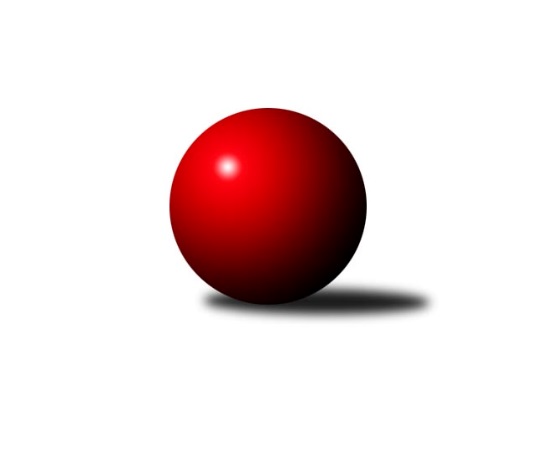 Č.7Ročník 2022/2023	1.6.2024 Okresní přebor - skupina B 2022/2023Statistika 7. kolaTabulka družstev:		družstvo	záp	výh	rem	proh	skore	sety	průměr	body	plné	dorážka	chyby	1.	TJ Lokomotiva Ústí n. L. D	7	6	0	1	31.0 : 11.0 	(32.5 : 23.5)	1668	12	1167	501	33.6	2.	Sokol Ústí n. L. B	7	5	0	2	28.0 : 14.0 	(31.5 : 24.5)	1562	10	1118	444	40.1	3.	Sokol Ústí n. L. C	7	5	0	2	27.0 : 15.0 	(36.0 : 20.0)	1534	10	1092	442	43.6	4.	TJ Kovostroj Děčín C	7	5	0	2	24.0 : 18.0 	(32.0 : 24.0)	1621	10	1135	486	31.1	5.	TJ Union Děčín	6	3	0	3	20.0 : 16.0 	(29.0 : 19.0)	1525	6	1091	434	46.5	6.	TJ Teplice Letná C	7	3	0	4	21.0 : 21.0 	(26.5 : 29.5)	1520	6	1079	441	46.3	7.	KO Česká Kamenice B	7	3	0	4	19.0 : 23.0 	(31.0 : 25.0)	1486	6	1068	418	47.6	8.	Sokol Roudnice nad Labem	7	3	0	4	16.0 : 26.0 	(21.0 : 35.0)	1540	6	1101	438	39.1	9.	TJ Teplice Letná D	7	1	0	6	10.0 : 32.0 	(16.0 : 40.0)	1451	2	1039	412	54.1	10.	SKK Bohušovice C	6	0	0	6	8.0 : 28.0 	(16.5 : 31.5)	1448	0	1043	405	55Tabulka doma:		družstvo	záp	výh	rem	proh	skore	sety	průměr	body	maximum	minimum	1.	Sokol Ústí n. L. B	4	4	0	0	21.0 : 3.0 	(21.0 : 11.0)	1522	8	1588	1484	2.	TJ Lokomotiva Ústí n. L. D	4	4	0	0	19.0 : 5.0 	(18.5 : 13.5)	1664	8	1725	1616	3.	TJ Kovostroj Děčín C	4	4	0	0	17.0 : 7.0 	(19.0 : 13.0)	1636	8	1664	1597	4.	Sokol Ústí n. L. C	3	3	0	0	15.0 : 3.0 	(18.0 : 6.0)	1537	6	1556	1507	5.	TJ Teplice Letná C	4	3	0	1	16.0 : 8.0 	(18.5 : 13.5)	1597	6	1672	1506	6.	TJ Union Děčín	2	2	0	0	10.0 : 2.0 	(12.0 : 4.0)	1486	4	1491	1480	7.	KO Česká Kamenice B	3	2	0	1	11.0 : 7.0 	(17.0 : 7.0)	1628	4	1649	1599	8.	Sokol Roudnice nad Labem	4	2	0	2	10.0 : 14.0 	(12.5 : 19.5)	1579	4	1605	1514	9.	SKK Bohušovice C	3	0	0	3	4.0 : 14.0 	(8.5 : 15.5)	1425	0	1475	1336	10.	TJ Teplice Letná D	3	0	0	3	3.0 : 15.0 	(6.0 : 18.0)	1443	0	1510	1369Tabulka venku:		družstvo	záp	výh	rem	proh	skore	sety	průměr	body	maximum	minimum	1.	TJ Lokomotiva Ústí n. L. D	3	2	0	1	12.0 : 6.0 	(14.0 : 10.0)	1669	4	1715	1631	2.	Sokol Ústí n. L. C	4	2	0	2	12.0 : 12.0 	(18.0 : 14.0)	1522	4	1597	1443	3.	TJ Kovostroj Děčín C	3	1	0	2	7.0 : 11.0 	(13.0 : 11.0)	1617	2	1678	1517	4.	Sokol Ústí n. L. B	3	1	0	2	7.0 : 11.0 	(10.5 : 13.5)	1575	2	1605	1523	5.	Sokol Roudnice nad Labem	3	1	0	2	6.0 : 12.0 	(8.5 : 15.5)	1526	2	1652	1404	6.	TJ Union Děčín	4	1	0	3	10.0 : 14.0 	(17.0 : 15.0)	1534	2	1660	1370	7.	KO Česká Kamenice B	4	1	0	3	8.0 : 16.0 	(14.0 : 18.0)	1439	2	1530	1297	8.	TJ Teplice Letná D	4	1	0	3	7.0 : 17.0 	(10.0 : 22.0)	1453	2	1548	1241	9.	TJ Teplice Letná C	3	0	0	3	5.0 : 13.0 	(8.0 : 16.0)	1494	0	1569	1376	10.	SKK Bohušovice C	3	0	0	3	4.0 : 14.0 	(8.0 : 16.0)	1455	0	1488	1422Tabulka podzimní části:		družstvo	záp	výh	rem	proh	skore	sety	průměr	body	doma	venku	1.	TJ Lokomotiva Ústí n. L. D	7	6	0	1	31.0 : 11.0 	(32.5 : 23.5)	1668	12 	4 	0 	0 	2 	0 	1	2.	Sokol Ústí n. L. B	7	5	0	2	28.0 : 14.0 	(31.5 : 24.5)	1562	10 	4 	0 	0 	1 	0 	2	3.	Sokol Ústí n. L. C	7	5	0	2	27.0 : 15.0 	(36.0 : 20.0)	1534	10 	3 	0 	0 	2 	0 	2	4.	TJ Kovostroj Děčín C	7	5	0	2	24.0 : 18.0 	(32.0 : 24.0)	1621	10 	4 	0 	0 	1 	0 	2	5.	TJ Union Děčín	6	3	0	3	20.0 : 16.0 	(29.0 : 19.0)	1525	6 	2 	0 	0 	1 	0 	3	6.	TJ Teplice Letná C	7	3	0	4	21.0 : 21.0 	(26.5 : 29.5)	1520	6 	3 	0 	1 	0 	0 	3	7.	KO Česká Kamenice B	7	3	0	4	19.0 : 23.0 	(31.0 : 25.0)	1486	6 	2 	0 	1 	1 	0 	3	8.	Sokol Roudnice nad Labem	7	3	0	4	16.0 : 26.0 	(21.0 : 35.0)	1540	6 	2 	0 	2 	1 	0 	2	9.	TJ Teplice Letná D	7	1	0	6	10.0 : 32.0 	(16.0 : 40.0)	1451	2 	0 	0 	3 	1 	0 	3	10.	SKK Bohušovice C	6	0	0	6	8.0 : 28.0 	(16.5 : 31.5)	1448	0 	0 	0 	3 	0 	0 	3Tabulka jarní části:		družstvo	záp	výh	rem	proh	skore	sety	průměr	body	doma	venku	1.	SKK Bohušovice C	0	0	0	0	0.0 : 0.0 	(0.0 : 0.0)	0	0 	0 	0 	0 	0 	0 	0 	2.	TJ Lokomotiva Ústí n. L. D	0	0	0	0	0.0 : 0.0 	(0.0 : 0.0)	0	0 	0 	0 	0 	0 	0 	0 	3.	Sokol Roudnice nad Labem	0	0	0	0	0.0 : 0.0 	(0.0 : 0.0)	0	0 	0 	0 	0 	0 	0 	0 	4.	TJ Union Děčín	0	0	0	0	0.0 : 0.0 	(0.0 : 0.0)	0	0 	0 	0 	0 	0 	0 	0 	5.	Sokol Ústí n. L. C	0	0	0	0	0.0 : 0.0 	(0.0 : 0.0)	0	0 	0 	0 	0 	0 	0 	0 	6.	TJ Kovostroj Děčín C	0	0	0	0	0.0 : 0.0 	(0.0 : 0.0)	0	0 	0 	0 	0 	0 	0 	0 	7.	TJ Teplice Letná C	0	0	0	0	0.0 : 0.0 	(0.0 : 0.0)	0	0 	0 	0 	0 	0 	0 	0 	8.	TJ Teplice Letná D	0	0	0	0	0.0 : 0.0 	(0.0 : 0.0)	0	0 	0 	0 	0 	0 	0 	0 	9.	KO Česká Kamenice B	0	0	0	0	0.0 : 0.0 	(0.0 : 0.0)	0	0 	0 	0 	0 	0 	0 	0 	10.	Sokol Ústí n. L. B	0	0	0	0	0.0 : 0.0 	(0.0 : 0.0)	0	0 	0 	0 	0 	0 	0 	0 Zisk bodů pro družstvo:		jméno hráče	družstvo	body	zápasy	v %	dílčí body	sety	v %	1.	Pavel Nováček 	Sokol Ústí n. L. C 	7	/	7	(100%)	13	/	14	(93%)	2.	Jaroslav Vorlický 	TJ Lokomotiva Ústí n. L. D 	6	/	6	(100%)	8.5	/	12	(71%)	3.	Petr Staněk 	Sokol Ústí n. L. B 	6	/	6	(100%)	8	/	12	(67%)	4.	Simona Puschová 	Sokol Ústí n. L. C 	6	/	7	(86%)	11	/	14	(79%)	5.	Kristýna Vorlická 	TJ Lokomotiva Ústí n. L. D 	6	/	7	(86%)	11	/	14	(79%)	6.	Pavel Mihalík 	Sokol Ústí n. L. B 	5	/	7	(71%)	11.5	/	14	(82%)	7.	Jan Chvátal 	KO Česká Kamenice B 	5	/	7	(71%)	10	/	14	(71%)	8.	Miroslav Rejchrt 	TJ Kovostroj Děčín C 	5	/	7	(71%)	9	/	14	(64%)	9.	Filip Dítě 	TJ Union Děčín 	4	/	4	(100%)	7	/	8	(88%)	10.	Josef Devera ml.	SKK Bohušovice C 	4	/	5	(80%)	7	/	10	(70%)	11.	Martin Soukup 	TJ Teplice Letná C 	4	/	6	(67%)	7	/	12	(58%)	12.	Michal Horňák 	TJ Teplice Letná C 	4	/	7	(57%)	9	/	14	(64%)	13.	Petr Došek 	Sokol Roudnice nad Labem 	4	/	7	(57%)	8	/	14	(57%)	14.	Ivan Králik 	TJ Teplice Letná D 	4	/	7	(57%)	7	/	14	(50%)	15.	Martin Lukeš 	TJ Teplice Letná C 	3	/	3	(100%)	5	/	6	(83%)	16.	Jan Pecha 	TJ Union Děčín 	3	/	4	(75%)	7	/	8	(88%)	17.	Milan Pecha ml.	TJ Union Děčín 	3	/	4	(75%)	5	/	8	(63%)	18.	Petr Veselý 	TJ Kovostroj Děčín C 	3	/	5	(60%)	7	/	10	(70%)	19.	Martin Pokorný 	TJ Teplice Letná D 	3	/	5	(60%)	6	/	10	(60%)	20.	Petr Šanda 	Sokol Ústí n. L. C 	3	/	5	(60%)	6	/	10	(60%)	21.	Miroslav Král 	KO Česká Kamenice B 	3	/	6	(50%)	8	/	12	(67%)	22.	Antonín Hrabě 	TJ Kovostroj Děčín C 	3	/	7	(43%)	8	/	14	(57%)	23.	Petr Kumstát 	TJ Union Děčín 	2	/	2	(100%)	3	/	4	(75%)	24.	Tomáš Kocman 	TJ Lokomotiva Ústí n. L. D 	2	/	2	(100%)	3	/	4	(75%)	25.	Jitka Sottnerová 	TJ Lokomotiva Ústí n. L. D 	2	/	3	(67%)	2	/	6	(33%)	26.	Vladislav Janda 	KO Česká Kamenice B 	2	/	4	(50%)	5	/	8	(63%)	27.	Josef Matoušek 	TJ Lokomotiva Ústí n. L. D 	2	/	4	(50%)	5	/	8	(63%)	28.	Eugen Šroff 	Sokol Ústí n. L. B 	2	/	4	(50%)	4	/	8	(50%)	29.	Jiří Pulchart 	Sokol Ústí n. L. B 	2	/	5	(40%)	4.5	/	10	(45%)	30.	Jana Sobotková 	TJ Kovostroj Děčín C 	2	/	5	(40%)	4	/	10	(40%)	31.	Josef Kecher 	Sokol Roudnice nad Labem 	2	/	5	(40%)	3.5	/	10	(35%)	32.	Luďka Maříková 	SKK Bohušovice C 	2	/	5	(40%)	3	/	10	(30%)	33.	Radek Plicka 	Sokol Roudnice nad Labem 	2	/	6	(33%)	5	/	12	(42%)	34.	Eva Říhová 	KO Česká Kamenice B 	1	/	1	(100%)	2	/	2	(100%)	35.	Roman Filip 	SKK Bohušovice C 	1	/	1	(100%)	1	/	2	(50%)	36.	Kryštof Rusek 	TJ Teplice Letná D 	1	/	2	(50%)	2	/	4	(50%)	37.	Libor Hekerle 	KO Česká Kamenice B 	1	/	2	(50%)	1	/	4	(25%)	38.	Čestmír Dvořák 	TJ Kovostroj Děčín C 	1	/	3	(33%)	4	/	6	(67%)	39.	Kamil Navrátil 	TJ Union Děčín 	1	/	3	(33%)	3	/	6	(50%)	40.	Eva Staňková 	TJ Teplice Letná C 	1	/	3	(33%)	2	/	6	(33%)	41.	Sabina Formánková 	TJ Teplice Letná C 	1	/	3	(33%)	1	/	6	(17%)	42.	Alois Haluska 	Sokol Roudnice nad Labem 	1	/	4	(25%)	2	/	8	(25%)	43.	Matěj Petýrek 	TJ Lokomotiva Ústí n. L. D 	1	/	5	(20%)	3	/	10	(30%)	44.	Sylva Vahalová 	SKK Bohušovice C 	1	/	5	(20%)	3	/	10	(30%)	45.	Jindřich Hruška 	TJ Teplice Letná C 	1	/	5	(20%)	1.5	/	10	(15%)	46.	Jiří Malec 	KO Česká Kamenice B 	1	/	6	(17%)	5	/	12	(42%)	47.	Vladimír Chrpa 	Sokol Roudnice nad Labem 	1	/	6	(17%)	2.5	/	12	(21%)	48.	Jiří Kyral 	Sokol Ústí n. L. C 	0	/	1	(0%)	1	/	2	(50%)	49.	Martin Dítě 	TJ Union Děčín 	0	/	1	(0%)	1	/	2	(50%)	50.	Václav Pavelka 	TJ Union Děčín 	0	/	1	(0%)	1	/	2	(50%)	51.	Tomáš Rabas 	TJ Teplice Letná D 	0	/	1	(0%)	0	/	2	(0%)	52.	Petr Prouza st.	SKK Bohušovice C 	0	/	1	(0%)	0	/	2	(0%)	53.	František Mourek 	TJ Union Děčín 	0	/	1	(0%)	0	/	2	(0%)	54.	Karel Šrámek 	TJ Teplice Letná D 	0	/	1	(0%)	0	/	2	(0%)	55.	Adolf Michel 	Sokol Ústí n. L. C 	0	/	1	(0%)	0	/	2	(0%)	56.	Tereza Brožková 	SKK Bohušovice C 	0	/	2	(0%)	1	/	4	(25%)	57.	Milan Wundrawitz 	Sokol Ústí n. L. B 	0	/	2	(0%)	0	/	4	(0%)	58.	Jaroslav Kuneš 	Sokol Ústí n. L. C 	0	/	2	(0%)	0	/	4	(0%)	59.	Olga Urbanová 	KO Česká Kamenice B 	0	/	2	(0%)	0	/	4	(0%)	60.	Jana Němečková 	TJ Teplice Letná D 	0	/	2	(0%)	0	/	4	(0%)	61.	Jan Baco 	TJ Union Děčín 	0	/	3	(0%)	0	/	6	(0%)	62.	Markéta Matějáková 	TJ Teplice Letná D 	0	/	4	(0%)	0	/	8	(0%)	63.	Magdalena Šabatová 	SKK Bohušovice C 	0	/	5	(0%)	1.5	/	10	(15%)	64.	Jana Jarošová 	TJ Teplice Letná D 	0	/	6	(0%)	1	/	12	(8%)Průměry na kuželnách:		kuželna	průměr	plné	dorážka	chyby	výkon na hráče	1.	TJ Lokomotiva Ústí nad Labem, 1-4	1629	1151	477	34.8	(407.3)	2.	Kovostroj Děčín, 1-2	1595	1130	465	39.1	(398.8)	3.	Česká Kamenice, 1-2	1593	1119	473	40.5	(398.3)	4.	TJ Teplice Letná, 1-2	1584	1130	453	44.8	(396.0)	5.	Roudnice, 1-2	1577	1110	467	34.4	(394.3)	6.	TJ Teplice Letná, 3-4	1501	1055	446	48.0	(375.3)	7.	Bohušovice, 1-4	1472	1062	409	54.2	(368.0)	8.	Sokol Ústí, 1-2	1468	1054	414	47.9	(367.1)	9.	Union Děčín, 1-2	1412	1017	395	51.8	(353.2)Nejlepší výkony na kuželnách:TJ Lokomotiva Ústí nad Labem, 1-4TJ Lokomotiva Ústí n. L. D	1725	2. kolo	Antonín Hrabě 	TJ Kovostroj Děčín C	454	2. koloTJ Kovostroj Děčín C	1678	2. kolo	Josef Matoušek 	TJ Lokomotiva Ústí n. L. D	449	2. koloTJ Lokomotiva Ústí n. L. D	1668	4. kolo	Kristýna Vorlická 	TJ Lokomotiva Ústí n. L. D	443	2. koloTJ Lokomotiva Ústí n. L. D	1648	1. kolo	Kristýna Vorlická 	TJ Lokomotiva Ústí n. L. D	441	4. koloTJ Lokomotiva Ústí n. L. D	1616	6. kolo	Ivan Králik 	TJ Teplice Letná D	441	6. koloSokol Ústí n. L. B	1598	4. kolo	Petr Staněk 	Sokol Ústí n. L. B	437	4. koloTJ Union Děčín	1551	1. kolo	Josef Matoušek 	TJ Lokomotiva Ústí n. L. D	430	1. koloTJ Teplice Letná D	1548	6. kolo	Jaroslav Vorlický 	TJ Lokomotiva Ústí n. L. D	427	2. kolo		. kolo	Kristýna Vorlická 	TJ Lokomotiva Ústí n. L. D	424	1. kolo		. kolo	Matěj Petýrek 	TJ Lokomotiva Ústí n. L. D	422	4. koloKovostroj Děčín, 1-2TJ Kovostroj Děčín C	1664	3. kolo	Filip Dítě 	TJ Union Děčín	446	3. koloTJ Kovostroj Děčín C	1648	4. kolo	Pavel Nováček 	Sokol Ústí n. L. C	438	1. koloTJ Kovostroj Děčín C	1634	1. kolo	Petr Došek 	Sokol Roudnice nad Labem	438	4. koloTJ Kovostroj Děčín C	1597	6. kolo	Petr Veselý 	TJ Kovostroj Děčín C	437	3. koloSokol Ústí n. L. C	1572	1. kolo	Miroslav Rejchrt 	TJ Kovostroj Děčín C	430	6. koloTJ Teplice Letná C	1569	6. kolo	Martin Soukup 	TJ Teplice Letná C	428	6. koloTJ Union Děčín	1556	3. kolo	Miroslav Rejchrt 	TJ Kovostroj Děčín C	426	4. koloSokol Roudnice nad Labem	1523	4. kolo	Simona Puschová 	Sokol Ústí n. L. C	423	1. kolo		. kolo	Jana Sobotková 	TJ Kovostroj Děčín C	420	4. kolo		. kolo	Antonín Hrabě 	TJ Kovostroj Děčín C	418	6. koloČeská Kamenice, 1-2TJ Lokomotiva Ústí n. L. D	1715	7. kolo	Jan Chvátal 	KO Česká Kamenice B	460	7. koloKO Česká Kamenice B	1649	7. kolo	Josef Matoušek 	TJ Lokomotiva Ústí n. L. D	459	7. koloKO Česká Kamenice B	1637	5. kolo	Jan Chvátal 	KO Česká Kamenice B	452	2. koloKO Česká Kamenice B	1599	2. kolo	Kristýna Vorlická 	TJ Lokomotiva Ústí n. L. D	449	7. koloTJ Teplice Letná C	1536	2. kolo	Michal Horňák 	TJ Teplice Letná C	434	2. koloSKK Bohušovice C	1422	5. kolo	Jan Chvátal 	KO Česká Kamenice B	424	5. kolo		. kolo	Vladislav Janda 	KO Česká Kamenice B	422	5. kolo		. kolo	Jaroslav Vorlický 	TJ Lokomotiva Ústí n. L. D	416	7. kolo		. kolo	Vladislav Janda 	KO Česká Kamenice B	415	7. kolo		. kolo	Luďka Maříková 	SKK Bohušovice C	408	5. koloTJ Teplice Letná, 1-2TJ Teplice Letná C	1672	5. kolo	Martin Lukeš 	TJ Teplice Letná C	462	5. koloTJ Lokomotiva Ústí n. L. D	1662	5. kolo	Petr Došek 	Sokol Roudnice nad Labem	455	7. koloSokol Roudnice nad Labem	1652	7. kolo	Kristýna Vorlická 	TJ Lokomotiva Ústí n. L. D	443	5. koloTJ Teplice Letná C	1624	1. kolo	Martin Soukup 	TJ Teplice Letná C	443	5. koloTJ Teplice Letná C	1587	7. kolo	Michal Horňák 	TJ Teplice Letná C	435	7. koloTJ Teplice Letná D	1514	1. kolo	Alois Haluska 	Sokol Roudnice nad Labem	432	7. koloTJ Teplice Letná C	1506	3. kolo	Martin Soukup 	TJ Teplice Letná C	430	1. koloSKK Bohušovice C	1455	3. kolo	Martin Lukeš 	TJ Teplice Letná C	427	1. kolo		. kolo	Matěj Petýrek 	TJ Lokomotiva Ústí n. L. D	424	5. kolo		. kolo	Jaroslav Vorlický 	TJ Lokomotiva Ústí n. L. D	418	5. koloRoudnice, 1-2TJ Union Děčín	1660	5. kolo	Roman Filip 	SKK Bohušovice C	432	1. koloTJ Lokomotiva Ústí n. L. D	1631	3. kolo	Petr Došek 	Sokol Roudnice nad Labem	431	1. koloSokol Roudnice nad Labem	1605	6. kolo	Filip Dítě 	TJ Union Děčín	427	5. koloSokol Roudnice nad Labem	1601	1. kolo	Radek Plicka 	Sokol Roudnice nad Labem	427	6. koloSokol Roudnice nad Labem	1596	3. kolo	Milan Pecha ml.	TJ Union Děčín	425	5. koloSokol Ústí n. L. B	1523	6. kolo	Petr Došek 	Sokol Roudnice nad Labem	423	3. koloSokol Roudnice nad Labem	1514	5. kolo	Radek Plicka 	Sokol Roudnice nad Labem	422	1. koloSKK Bohušovice C	1488	1. kolo	Tomáš Kocman 	TJ Lokomotiva Ústí n. L. D	421	3. kolo		. kolo	Kristýna Vorlická 	TJ Lokomotiva Ústí n. L. D	419	3. kolo		. kolo	Petr Kumstát 	TJ Union Děčín	412	5. koloTJ Teplice Letná, 3-4TJ Kovostroj Děčín C	1655	7. kolo	Pavel Nováček 	Sokol Ústí n. L. C	476	5. koloSokol Ústí n. L. C	1597	5. kolo	Miroslav Rejchrt 	TJ Kovostroj Děčín C	443	7. koloKO Česká Kamenice B	1530	3. kolo	Antonín Hrabě 	TJ Kovostroj Děčín C	429	7. koloTJ Teplice Letná D	1510	5. kolo	Ivan Králik 	TJ Teplice Letná D	413	7. koloTJ Teplice Letná D	1451	3. kolo	Jiří Malec 	KO Česká Kamenice B	413	3. koloTJ Teplice Letná D	1369	7. kolo	Petr Veselý 	TJ Kovostroj Děčín C	404	7. kolo		. kolo	Vladislav Janda 	KO Česká Kamenice B	403	3. kolo		. kolo	Ivan Králik 	TJ Teplice Letná D	402	3. kolo		. kolo	Ivan Králik 	TJ Teplice Letná D	400	5. kolo		. kolo	Kryštof Rusek 	TJ Teplice Letná D	391	5. koloBohušovice, 1-4Sokol Ústí n. L. B	1605	2. kolo	Pavel Mihalík 	Sokol Ústí n. L. B	439	2. koloTJ Teplice Letná D	1508	4. kolo	Martin Pokorný 	TJ Teplice Letná D	424	4. koloSKK Bohušovice C	1475	4. kolo	Josef Devera ml.	SKK Bohušovice C	419	4. koloSKK Bohušovice C	1465	2. kolo	Petr Staněk 	Sokol Ústí n. L. B	419	2. koloSokol Ústí n. L. C	1443	7. kolo	Josef Devera ml.	SKK Bohušovice C	400	2. koloSKK Bohušovice C	1336	7. kolo	Milan Wundrawitz 	Sokol Ústí n. L. B	393	2. kolo		. kolo	Ivan Králik 	TJ Teplice Letná D	392	4. kolo		. kolo	Luďka Maříková 	SKK Bohušovice C	391	2. kolo		. kolo	Pavel Nováček 	Sokol Ústí n. L. C	390	7. kolo		. kolo	Luďka Maříková 	SKK Bohušovice C	389	4. koloSokol Ústí, 1-2Sokol Ústí n. L. B	1588	5. kolo	Petr Staněk 	Sokol Ústí n. L. B	433	5. koloSokol Ústí n. L. C	1556	2. kolo	Pavel Nováček 	Sokol Ústí n. L. C	427	2. koloSokol Ústí n. L. C	1549	6. kolo	Pavel Nováček 	Sokol Ústí n. L. C	424	4. koloSokol Ústí n. L. B	1522	7. kolo	Petr Staněk 	Sokol Ústí n. L. B	418	1. koloTJ Kovostroj Děčín C	1517	5. kolo	Simona Puschová 	Sokol Ústí n. L. C	416	4. koloSokol Ústí n. L. C	1507	4. kolo	Miroslav Rejchrt 	TJ Kovostroj Děčín C	413	5. koloSokol Ústí n. L. B	1495	3. kolo	Milan Pecha ml.	TJ Union Děčín	413	7. koloSokol Ústí n. L. B	1484	1. kolo	Pavel Nováček 	Sokol Ústí n. L. C	405	3. koloSokol Ústí n. L. C	1476	3. kolo	Jan Chvátal 	KO Česká Kamenice B	402	1. koloKO Česká Kamenice B	1414	1. kolo	Petr Staněk 	Sokol Ústí n. L. B	400	3. koloUnion Děčín, 1-2TJ Union Děčín	1491	4. kolo	Filip Dítě 	TJ Union Děčín	425	2. koloTJ Union Děčín	1480	2. kolo	Josef Devera ml.	SKK Bohušovice C	408	6. koloTJ Union Děčín	1461	6. kolo	Milan Pecha ml.	TJ Union Děčín	395	6. koloKO Česká Kamenice B	1430	4. kolo	Jan Pecha 	TJ Union Děčín	393	4. koloSKK Bohušovice C	1373	6. kolo	Filip Dítě 	TJ Union Děčín	391	4. koloTJ Teplice Letná D	1241	2. kolo	Jan Pecha 	TJ Union Děčín	383	2. kolo		. kolo	Jiří Malec 	KO Česká Kamenice B	379	4. kolo		. kolo	Milan Pecha ml.	TJ Union Děčín	376	4. kolo		. kolo	Miroslav Král 	KO Česká Kamenice B	365	4. kolo		. kolo	Petr Kumstát 	TJ Union Děčín	364	6. koloČetnost výsledků:	6.0 : 0.0	2x	5.0 : 1.0	16x	4.0 : 2.0	7x	2.0 : 4.0	3x	1.0 : 5.0	5x	0.0 : 6.0	2x